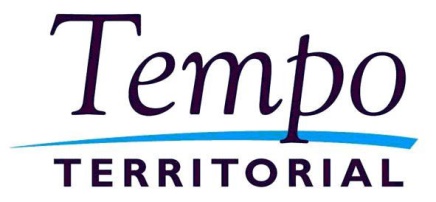 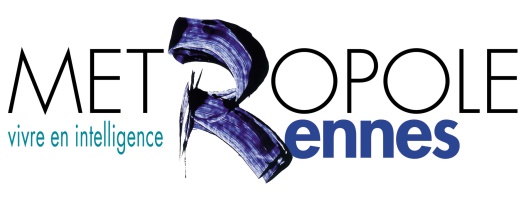 Séminaire "Prendre en compte le temps dans les mobilités"Co-organisé par Tempo Territorial et Rennes MétropoleLes 23 et 24 mai 2019 à Rennes (Hôtel de Rennes Métropole) Programme prévisionnelJeudi 23 mai 20h30 : Conférence introductive : “Temps de déplacements/ tant de déplacements : regards croisés sur les mobilités ?“ Avec Vincent Kaufmann, Sociologue des mobilités à l'École polytechnique fédérale de Lausanne et directeur scientifique du Forum Vies Mobiles, et Eric Chareyron, Directeur prospective Keolis. Animation : Xavier DebontrideConférence libre et gratuite, dans le cadre du cycle "Les Jeudis du temps" du Bureau des temps de Rennes Vendredi 24 mai Séminaire "Prendre en compte le temps dans les mobilités"Vincent Kaufmann grand témoin ; X Debontride animateur-modérateur pour la journée8h45	Accueil café/ émargement9h15 	Accueil : André Crocq, Vice-Président de Rennes Métropole, et Katja Krüger, présidente de Tempo Territorial 9h30 	Léa Marzloff (Chronos): évolution de notre rapport à la mobilité10h 	Ie partie : évolutions des rythmes de vie et de pratiques de mobilité  Table-ronde suivie d'échanges : Barbara Christian (Cerema) : Quels outils pour connaître les rythmes de vie et pratiques de mobilité ?Guillaume Drevon (École polytechnique fédérale de Lausanne) : Analyser les rythmes urbains grâce aux outils cartographiquesEmmanuel Munch (Laboratoire Ville Mobilité Transport) : Caractéristiques de l'évolution de la demande 11h15 	Pause11h30 	IIe partie : Comment adapter l’offre de transport à l'évolution de la demande ?Table-ronde suivie d'échanges : Eric Chareyron (Keolis) S'adapter à la demande : une exigence pour l'organisation des mobilités Lucie Verchère (Grand Lyon) : Proposer à l'usager un bouquet de services de mobilitéJean-Jacques Bernard (Vice-Président Rennes Métropole) : Penser l'offre de mobilité comme un service (PDU et MAAS) 12h30	Pause déjeuner (Buffet)14h 	IIIe partie : Agir sur les temporalités pour réduire les congestions ? Louis Gendreau (Laboratoire Ville Mobilité Transports et Rennes Métropole) : Enjeux et leviers d'action14h20 	Ateliers : comment agir sur les temporalités individuelles et collectives ?15h20 	Pause15h40	Agir sur les temporalités individuelles et collectives : Présentation d’actions en coursTable-ronde suivie d'échanges: Véronique Frank Manfredo (Paris) : Le Télétravail pour réduire les déplacements domicile-travailCédric Aubouin (Région Ile-de-France) Mobiliser les entreprises et employeurs pour lisser la pointe Catherine Dameron (Rennes Métropole): Leviers temporels pour réduire la congestion16h50	Synthèse: Vincent Kaufmann17h10 	Conclusion 17h20 	Fin